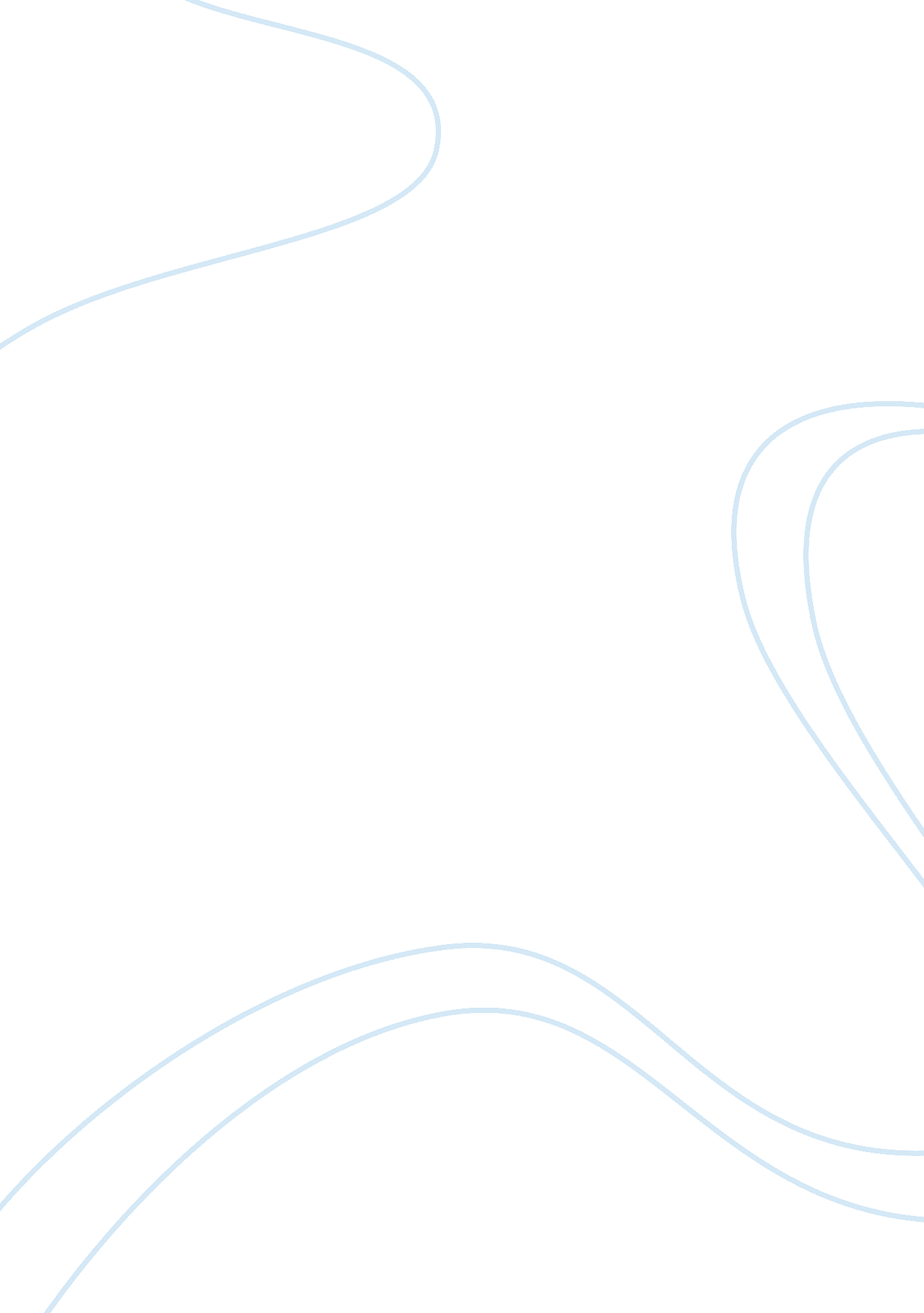 Good example of data base decisions essayFamily, Parents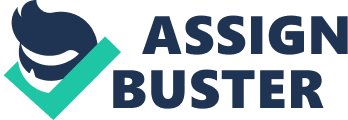 The article on Michigan Education Department states on the importance of parents being involved in the early education progress of their children. Parents should work with their children during the weekend and holidays. Most of the people believe that the supports from the parents will improve the performance of children in schools. A recent research cites of high grades in the test scores, better self-esteem, lower rates of drug use, fewer instances of violent behavior, and better school attendance. There is a high correlation between parents’ expectation and the school achievement of children. Parents that set high goals are more content than the parents that do not set goals. Some of the factors of parental involvement on the children’s education depend on the belief what is crucial for the children. The type of involvement is mainly on the home learning activities to guide the children. Parents can place limits on the outdoor activities where they arrange and provide supervised care. Joyce Epstein develops six different types of parent involvement that include communication, learning at home, volunteering, and collaboration with the community, parenting, and decision making. 
The report on A New Generation of Evidence by Anne and Karen states that families that engage in their children learning tend to do better as they stay longer in schools in pursuit of higher education. Children that portray poor performance can benefit from the support from families and communities support. The national program model will ensure effective practice at schools and improve student achievement to make the school better. Community organizing to reform the building of the schools will improve the low-income schools and hold the officials accountable for poor performance. As families engage in children learning, it will assist children at home to enable them build a strong educational career. References Henderson, A. T., Mapp, K. L., & Averett, A. (2002). A new wave of evidence: the impact of school, family, and community connections on student achievement. Austin, Tex.: National Center for Family & Community Connections with Schools. 
Michican Department Education. (n. d.). PARENT INVOLVEMENT IN CHILDREN’S EDUCATION . Retrieved July 5, 2014, from http://michigan. gov/documents/Final_Parent_Involvement_Fact_Sheet_14732_7. pdf 
Research on Parent Engangement. (n. d.). A New Generation of Evidence. Retrieved July 5, 2014, from http://www. k12. hi. us/~konawahs/summary_of_research_on_parent_engagement. htm 